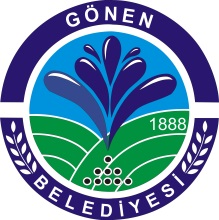 T.C.GÖNEN BELEDiYE BAŞKANLIĞIAÇIK RIZA ONAYI6698 sayılı Kişisel Verilerin Korunması Kanunu kapsamında tarafıma gerekli bilgilendirme yapılmıştır. Bu doğrultuda, işlendiği belirtilen bana ve ..................................................Okulunda/ Lisesinde öğrenim gören ..............................T.C. Kimlik Numaralı velisi/birinci derece yakını bulunduğum .......................................... adlı öğrenciye ait görsel ve işitsel kişisel verilerimiz;  eğitim ve öğretim süreçleri kapsamında düzenlenen faaliyet/etkinliklerin kamu oyu ile paylaşımı ve tanıtımı amacıyla, öğrencimin öğrenim gördüğü eğitim kurumu dahil Bakanlığın merkez ve taşra teşkilatı resmi internet siteleri ile sosyal medya hesaplarında paylaşılmasına; Onay veriyorum.				Onay vermiyorum.									     ..…./……/20...								Velisinin/ 1. Derece Yakınının								Adı Soyadı: ...........................								T.C. Kimlik No: ......................								İmzası: ..................................